В рамках реализации проекта «Киноуроки в школах России» в МОУ Рязанцевской СШ ежемесячно  проходят просмотры короткометражных художественных фильмов. Каждый фильм проекта заставляет ребят задуматься и о своих поступках, о том, как они ведут себя в разных жизненных ситуациях.Ребята смотрят фильмы внимательно, с большим интересом. Яркие и лаконичные картины Е. Дубровской нравятся детям, их сюжеты хорошо запоминаются. Обучающиеся всех классов с нетерпением ожидают очередного просмотра. Они активно участвуют в обсуждении фильма, рассказывают о своих чувствах во время просмотра, дают характеристику главным героям, как положительным, так и отрицательным, сравнивают и анализируют поступки, слова героев, делать выводы.Работа по данному проекту прекрасно помогает педагогу реализовать его главнейшую задачу – формировать и развивать навык к выбору ребёнком Добра. Для этого необходимо научиться видеть мир душой, а не только глазами.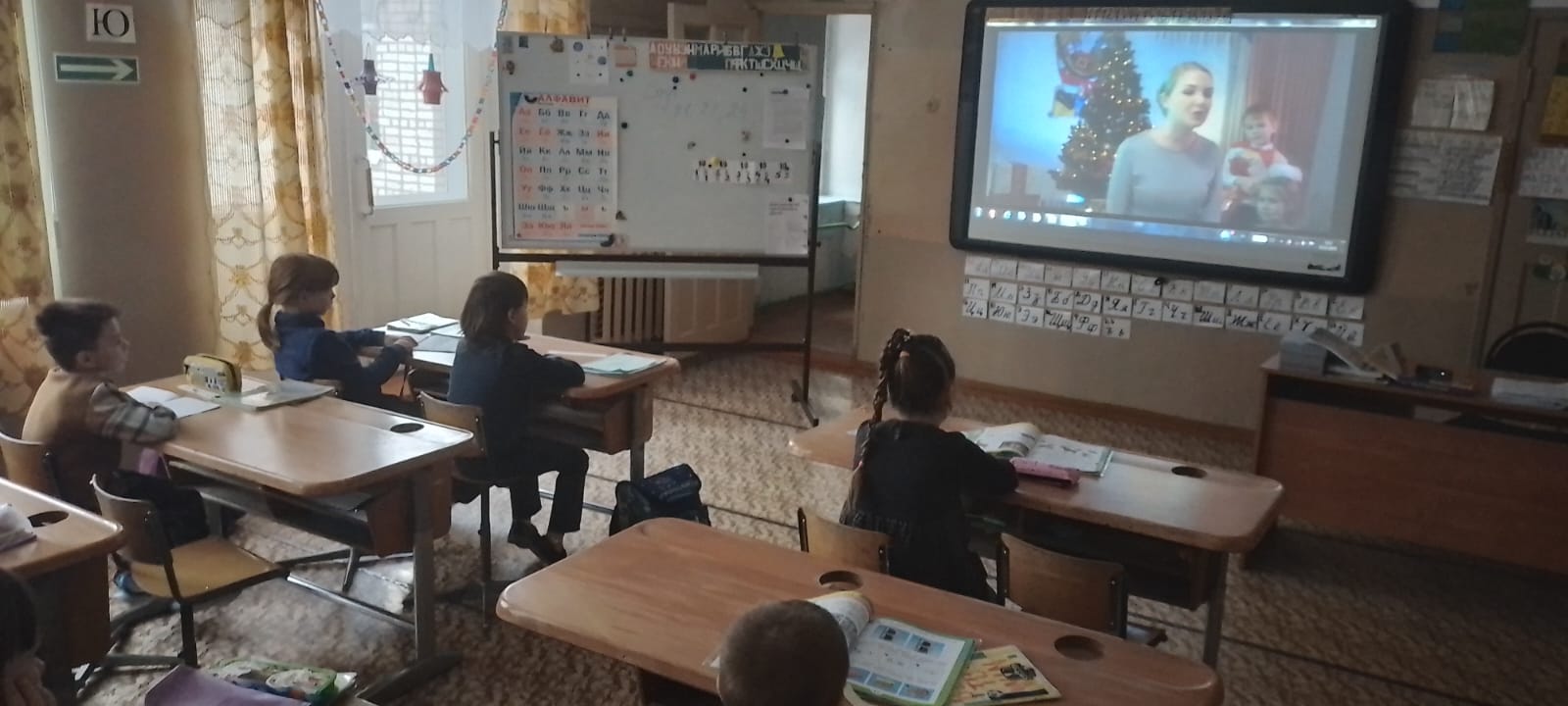 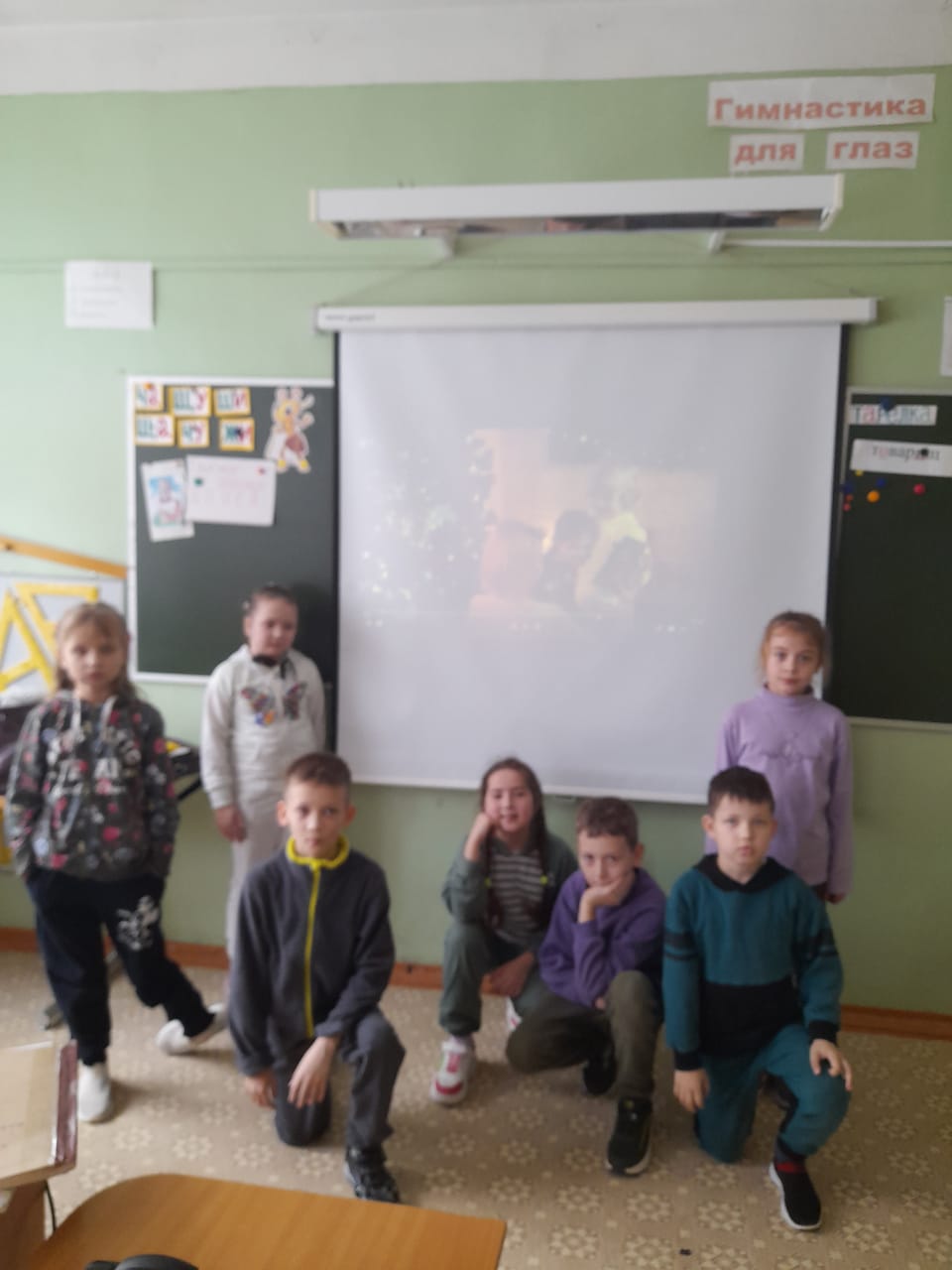 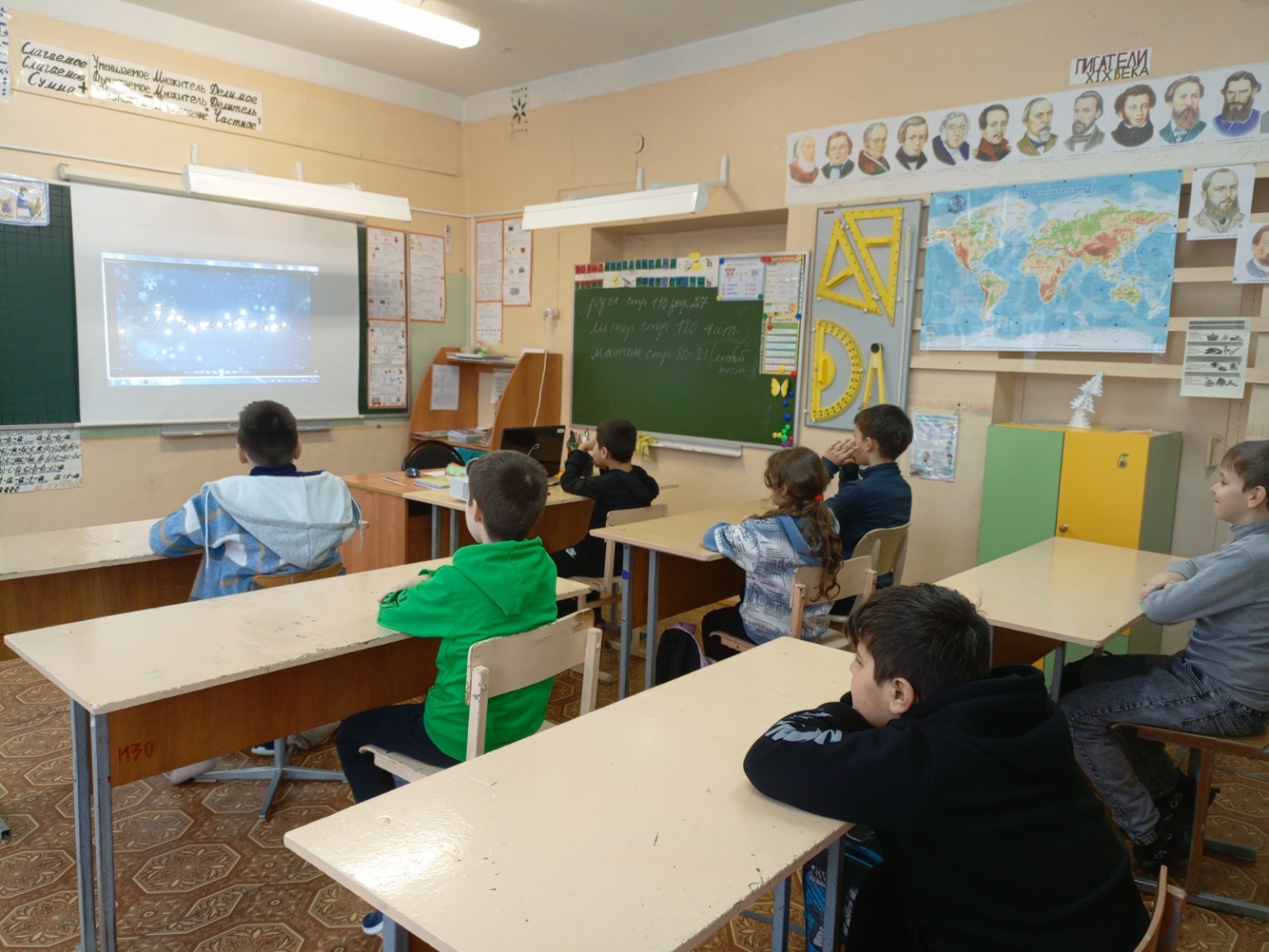 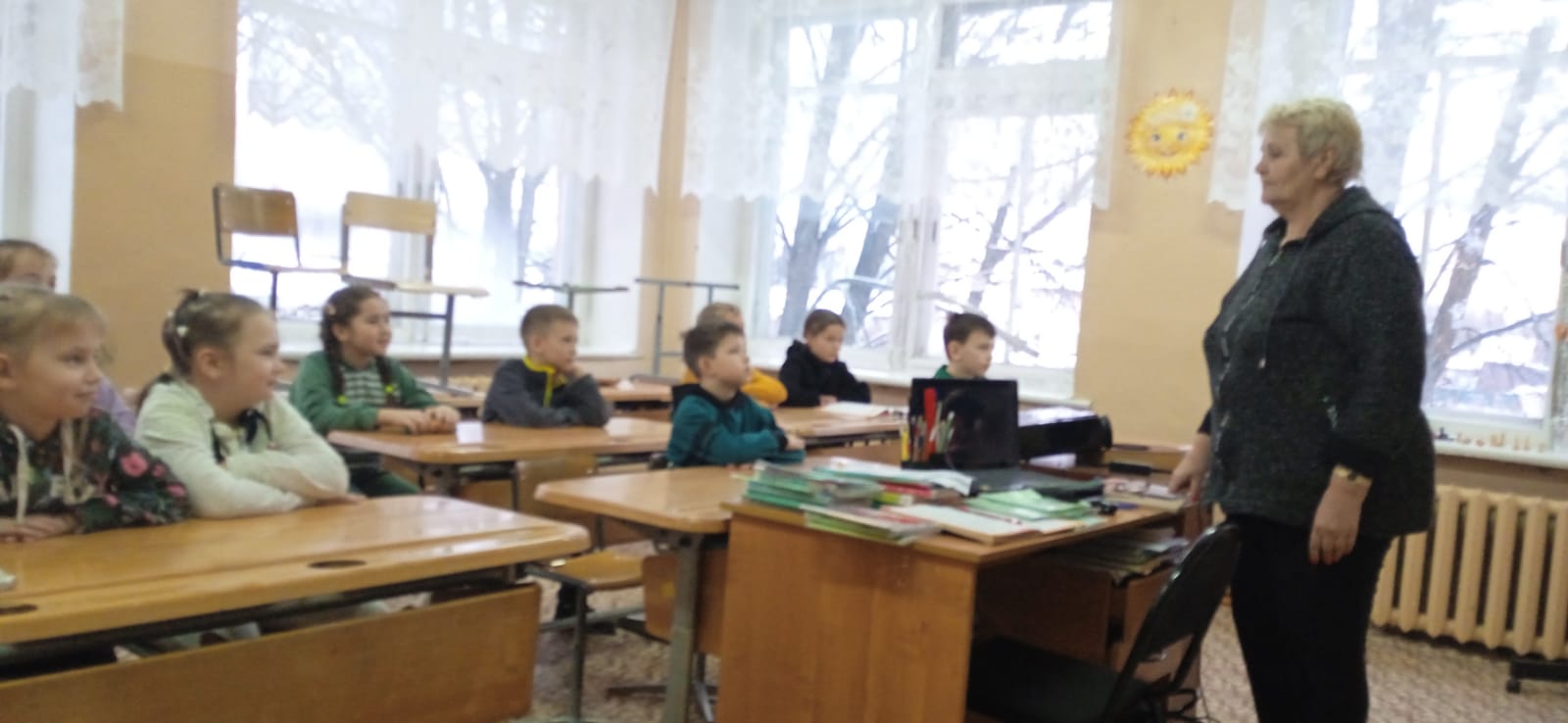 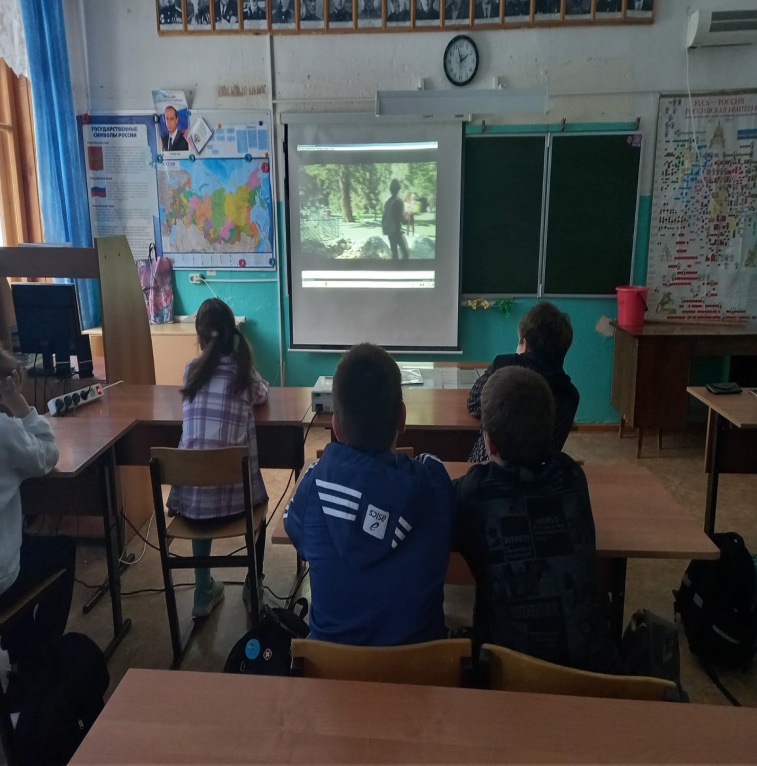 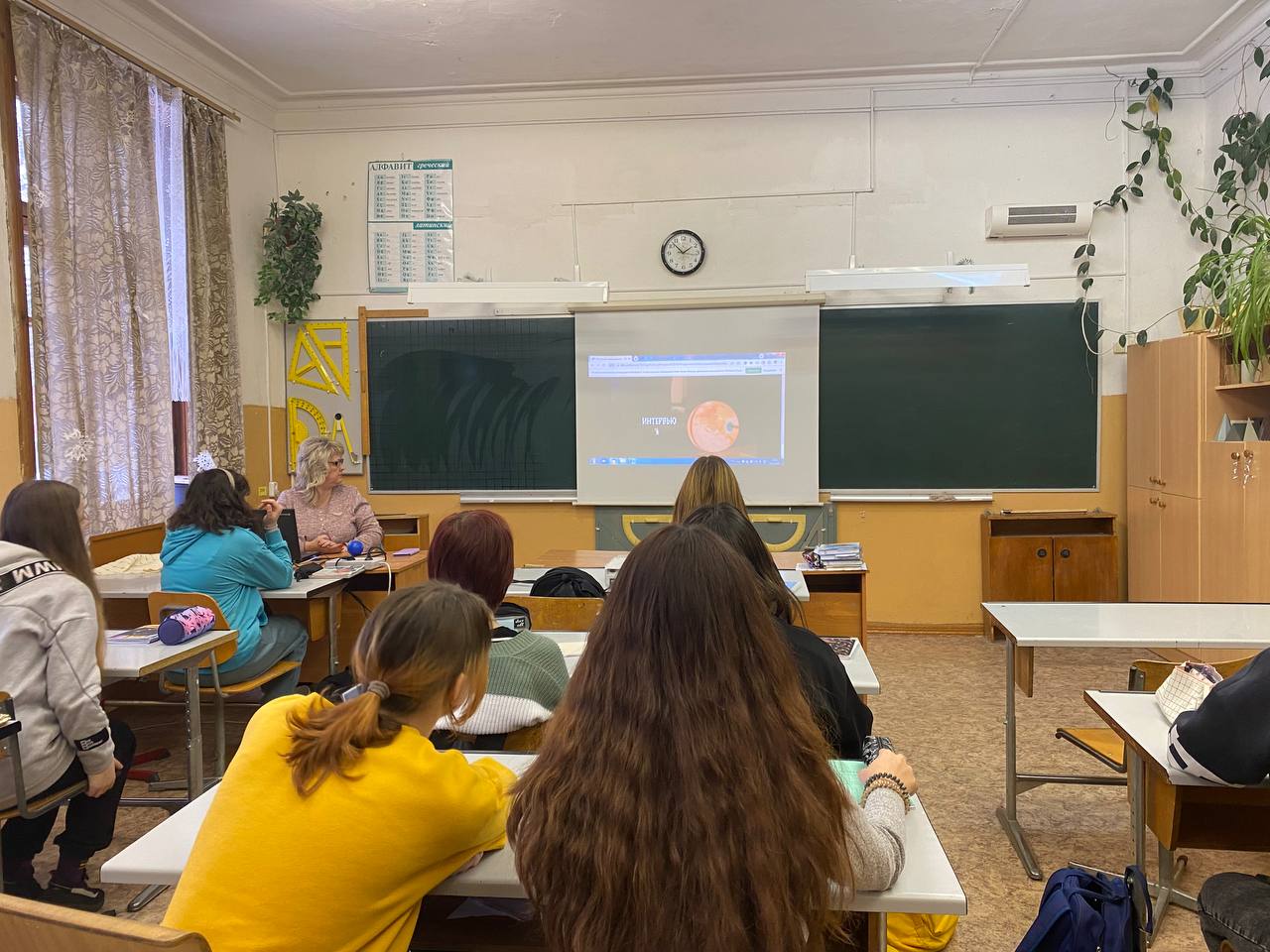 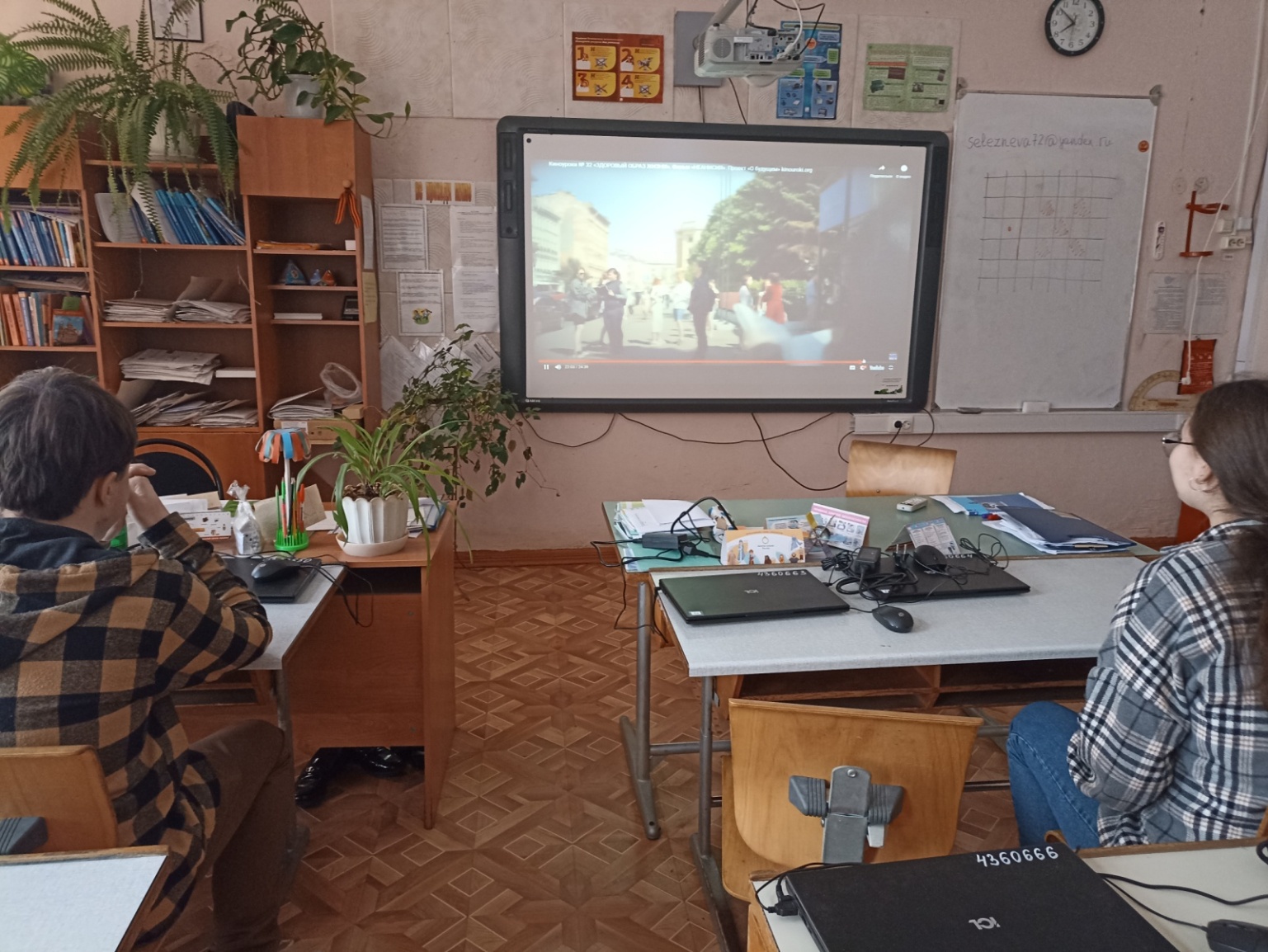 